A) Aşağıdaki cümlelerde boş bırakılan yerleri yandaki kutucukta yer alan kelimelerden uygun olanlarıyla doldurunuz. (2x10: 20p)Osmanlı Devleti’nde toprağını işleyen Müslümanlardan ………………….. vergisi alınırdı. Bir ülkede yönetme gücünün halka ait olmasına …………………………… denir.…………………… telgraf sistemini icat etmiştir.…………… Osmanlı Devleti’nde üst düzey devlet görevlilerine verilen topraktır.Sivas Kongresi sırasında ……………………………… gazetesi çıkarılmıştır.Orta Çağda Avrupa’da görülen toprak yönetimi sistemine ………………….. denir.Devletin öğrencilere burs vermesi ……………………..... anlayışına sahip olduğunu gösterir.Osmanlı medreselerinde eğitim veren öğretmenlere ………………………… adı verilirdi.………………………. buharlı makineyi icat eden mucittir.Bakanlar Kurulu’nun uygulamaları ……………………….. tarafından denetlenir.B) Aşağıda verilen cümlelerden DOĞRU olanlara (D), YANLIŞ olanlara (Y)  harfini yazınız. (3x5: 15p)1- (      )  Ahilik teşkilatına sadece Müslüman Türkler alınırdı.2- (      )  Süveyş Kanalı Akdeniz ile Kızıldenizi birbirine bağlar.3- (      )  Ünlü Kral Yolu Çinliler tarafından yapılmıştır.	4- (      )  Reform ile birlikte teknolojik buluşlar hız kazandı.5- (      )  Demokraside siyasi haklar vazgeçilmez bir unsurdur.C) Osmanlı Ordusunun 1. Dünya Savaşında mücadele ettiği cepheleri harita üzerinde işaretli yerlere yazınız. (3x5: 15p)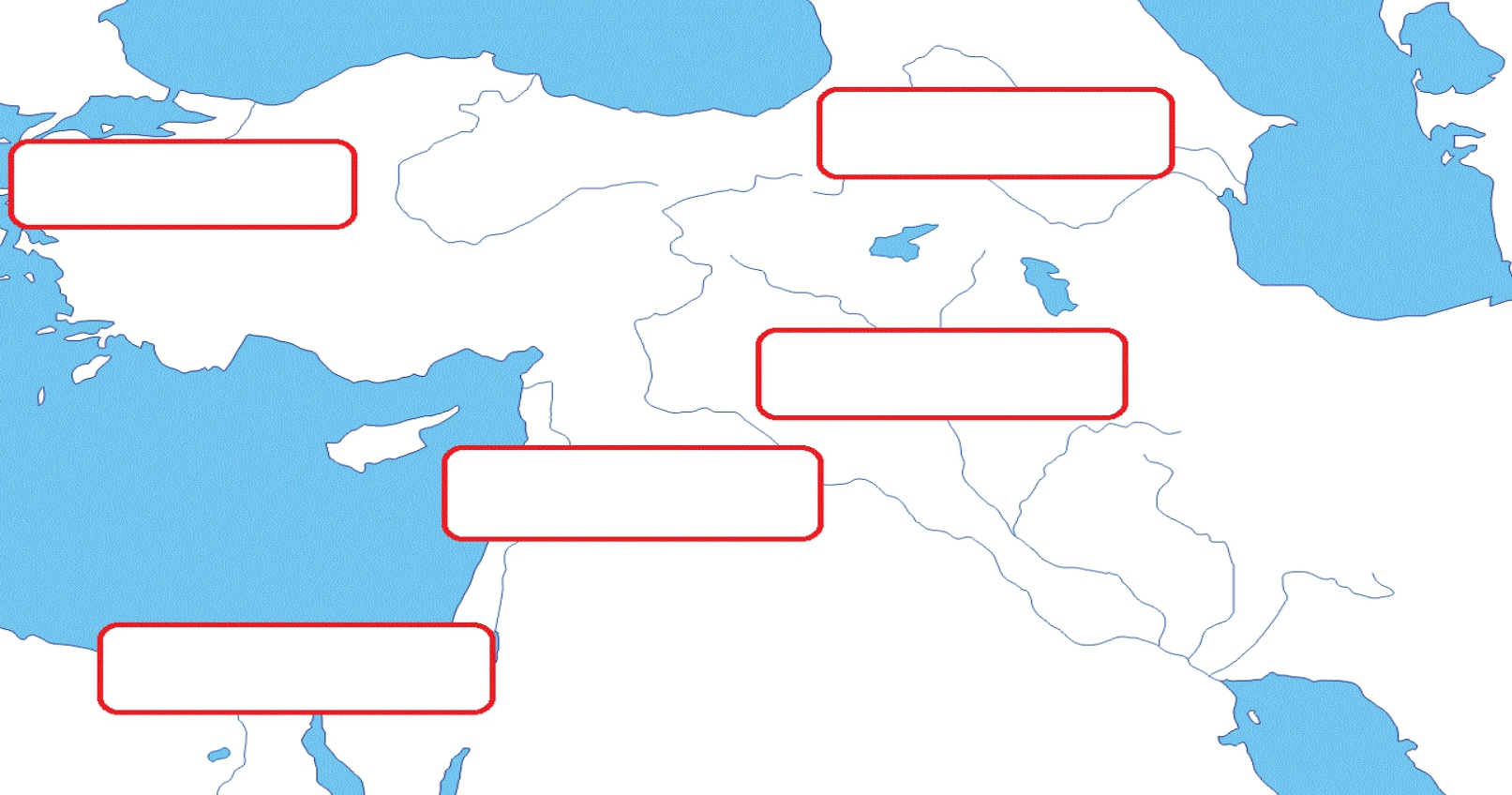 D) Aşağıdaki çoktan seçmeli soruların doğru cevaplarını işaretleyiniz. (5x10: 50 puan)1. I. Bağımsız Mahkemeler    II. Cumhurbaşkanı    III. Bakanlar KuruluYukarıda verilenlerden hangisi ya da hangileri yürütme yetkisini kullanabilir?A)Yalnız I                  B) I ve IIC) I ve III                   D) II ve III2. Osmanlı Devleti’nde hukukun üstünlüğüne dayalı yeni bir egemenlik anlayışı hangi padişah döneminde başlamıştır?A) II. MahmutB) AbdülazizC) AbdülmecidD) II. Abdülhamid3.  I. TBMM    II. Divan   III. Kurultay   IV. Meclis-i MebusanYukarıda verilen kurumlardan hangisi ya da hangilerinde halkın yönetime katıldığı söylenemez?A )I ve II                         B) II ve IIIC) I ve IV                       D) III ve IV4. Sınıf ve zümre farkı gözetilmeksizin herkes kanun önünde eşittir.Bu ifade Cumhuriyet’in temel niteliklerinden hangisine aittir?A) Demokratik DevletB) Sosyal DevletC) Hukuk DevletiD) Laik Devlet5. Osmanlı Devleti’nde devlet memuru, asker, idareci yetiştiren saray okulu aşağıdakilerden hangisidir?
A) İdadi
B) Enderun
C) Rüştiye
D) Darülfünun6. Aşağıdakilerden hangisi TBMM’nin görev ve yetkilerinden biri değildir?A) Para basılmasına karar vermek                            B) Kanun çıkarmakC) Genel af ilan etmek                                 D) Başbakanı atamak7. Aşağıdaki uygulamalardan hangisi bir ülkede tarımsal verimi artırmak için kullanılamaz?A) Tohum ıslahı yapılması                                  B) Kaliteli gübre kullanılmasıC) Çiftçilerin sayısının artırılmasıD) Sulama imkanlarının geliştirilmesi8. Aşağıdaki gelişmelerin hangisinden sonra milliyetçilik akımı dünyada hızla yayılmaya başlamıştır?A) Sanayi Devrimi                    B) ReformC) Fransız İhtilali                      D) Rönesans9.  I. Medrese    II. Kervansaray    III. CamiVerilen vakıf eserleri aşağıdaki alanlardan hangisinde çalışma yapıldığını göstermez?
A) Eğitim                        B) SiyasetC) Din                            D) Ticaret10. I. Dünya Savaşında başlangıçta İttifak Devletleri arasında yer almasına rağmen İtilaf Devletlerinin Batı Anadoluyu kendilerine vaad etmesi üzerine taraf değiştiren devlet aşağıdakilerden hangisidir?
A) Yunanistan
B) İtalyaC) Almanya
D) BulgaristanADI:SOYADI :ogrencikocu.istanbulPUANSINIFI :7. SINIF SOSYAL BİLGİLER DERSİPUANNO:II. DÖNEM II. YAZILI SINAVI SORULARIPUAN